Datum		Unterschrift der LehrkraftAnwesenheitsliste für Landeskurs Sprachziel: Deutsch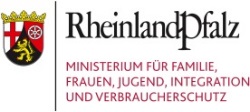 Kursträger:Kursort:ADD-Kursnummer:Kursart:     (Auswahlfeld)Kursniveau:      (Auswahlfeld)Kursbeginn:Kursende:Unterrichtszeit (von ... bis):Name der Lehrkraft:DatumDatumDatumAnzahl der UEAnzahl der UEAnzahl der UE   UE   UE   UE   UE   UE   UE   UE   UE   UE   UElfd. Nr.Name, VornameUnterschrift der TeilnehmendenAnwesenheits- und Abwesenheitszeichen Anwesenheits- und Abwesenheitszeichen Anwesenheits- und Abwesenheitszeichen Anwesenheits- und Abwesenheitszeichen Anwesenheits- und Abwesenheitszeichen Anwesenheits- und Abwesenheitszeichen Anwesenheits- und Abwesenheitszeichen Anwesenheits- und Abwesenheitszeichen Anwesenheits- und Abwesenheitszeichen Anwesenheits- und Abwesenheitszeichen 123456789101112131415161718